SCIENCE WEEK—32 Different Signs ( 33 Signs Total)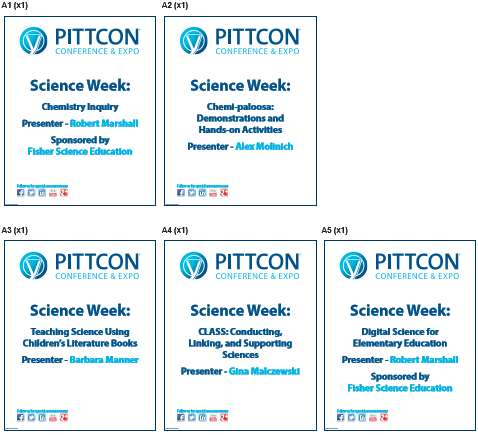 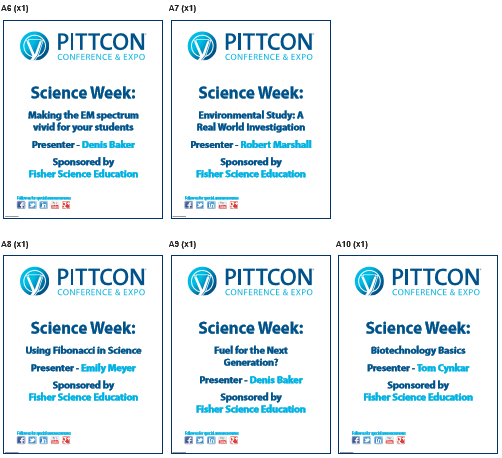 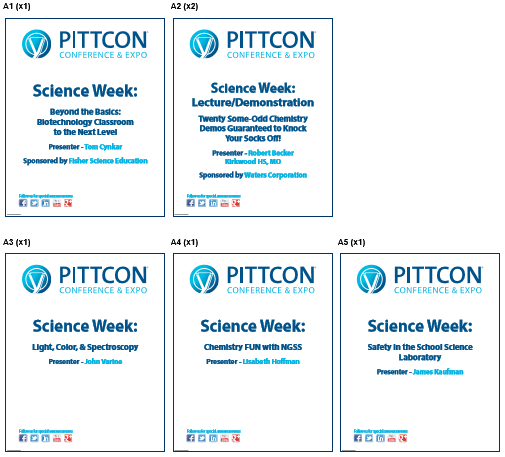 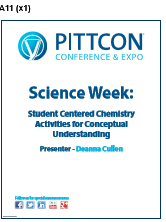 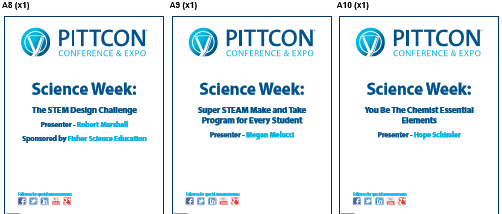 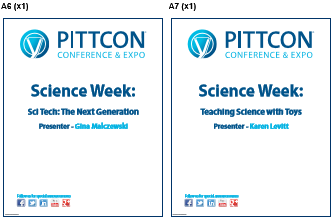 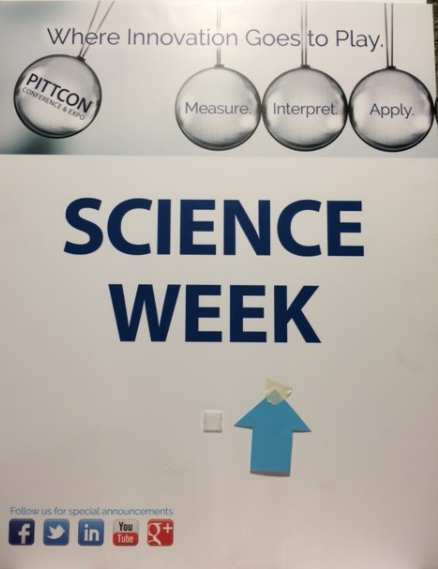 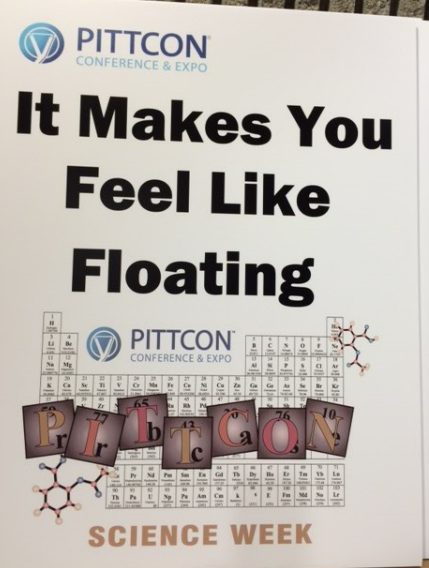 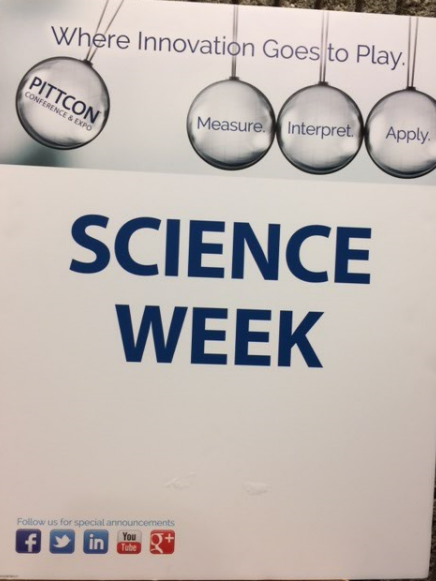 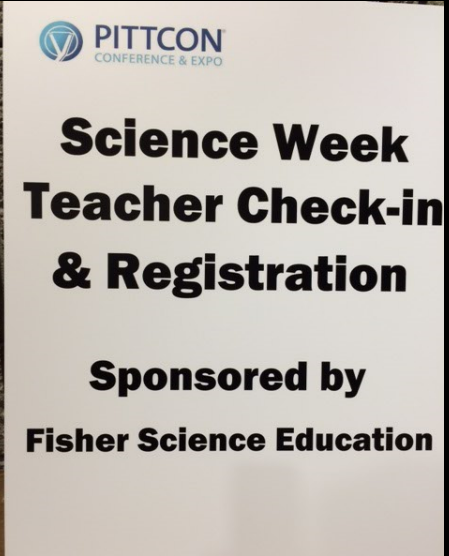 2-3 signs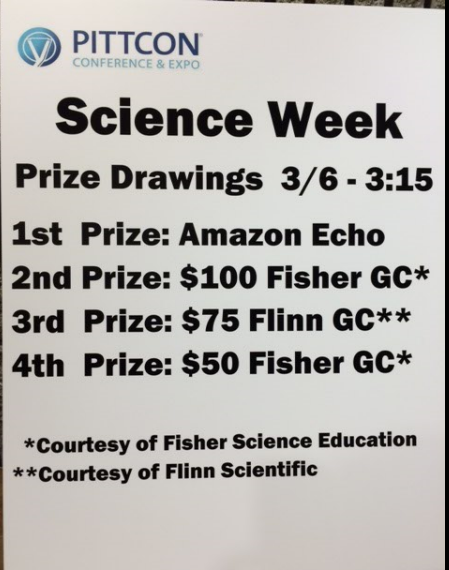 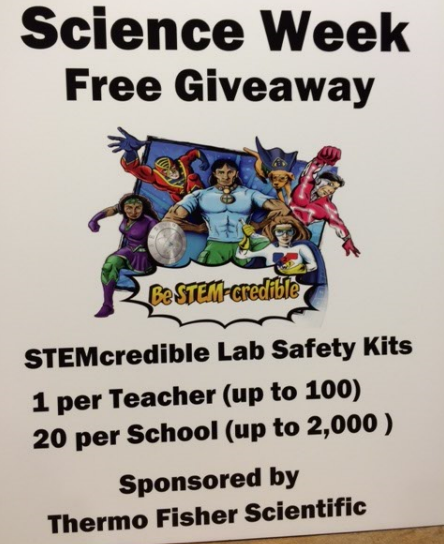 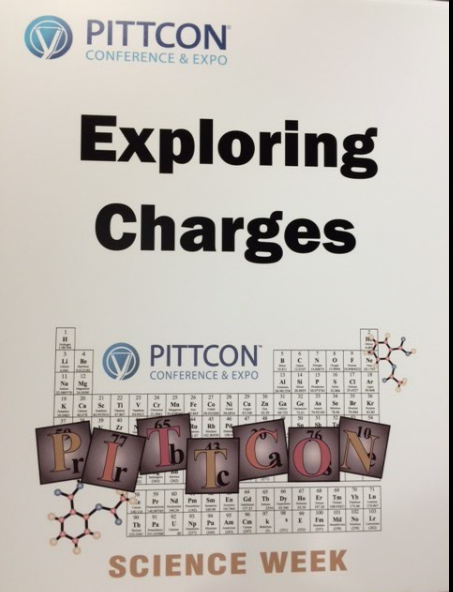 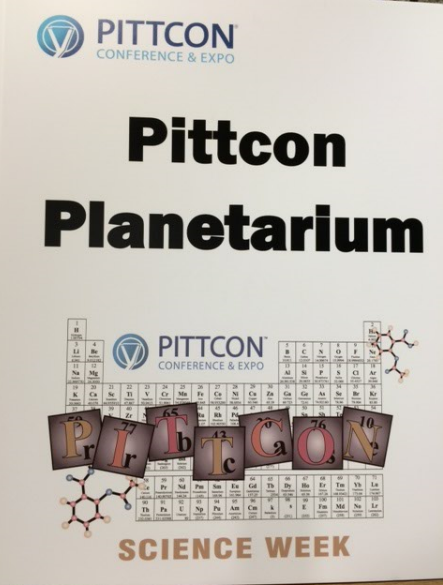 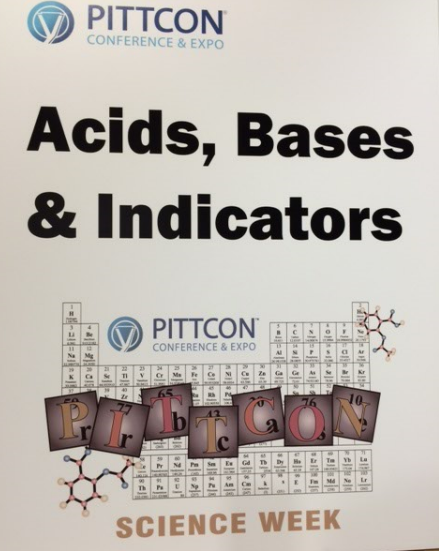 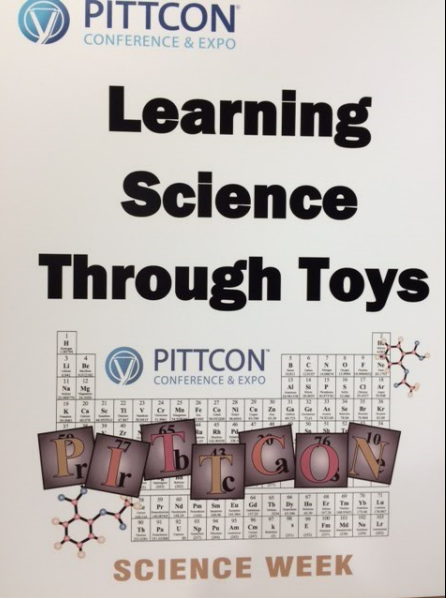 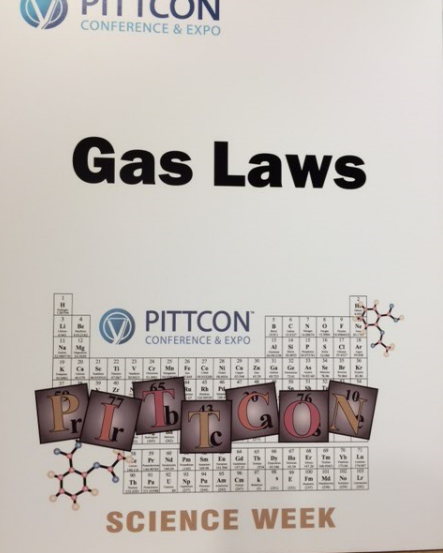 